АДМИНИСТРАЦИЯ ГОРОДСКОГО ОКРУГА ВЕРХНИЙ ТАГИЛПОСТАНОВЛЕНИЕот 26.11.2018 г.  №  801город  Верхний  ТагилОб утверждении Плана мероприятий по экологическому просвещению
населения и пропаганде бережного отношения к окружающей среде, в том
числе мотивации населения к деятельности по раздельному сбору твердых
коммунальных отходов на территории городского округа Верхний ТагилВ соответствии с Планом мероприятий по экологическому просвещению населения и пропаганде бережного отношения к окружающей среде на территории Свердловской области, утвержденным Первым Заместителем Губернатора Свердловской области А.В. Орловым, Федеральным законом от 06.10.2003 г. № 131 – ФЗ «Об общих принципах организации местного самоуправления в Российской Федерации», а также с целью улучшения экологической обстановки на территории городского округа Верхний Тагил и мотивации населения к деятельности по раздельному сбору твердых коммунальных отходов, руководствуясь Уставом городского округа Верхний Тагил,ПОСТАНОВЛЯЮ:Утвердить План мероприятий по экологическому просвещению населения и пропаганде бережного отношения к окружающей среде, в том числе мотивации населения к деятельности по раздельному сбору твердых коммунальных отходов на территории городского округа Верхний Тагил на 2019 год (прилагается).           2. Опубликовать настоящее постановление в газете Местные ведомости и разместить на официальном сайте городского округа Верхний Тагил (www. go-vtagil.ru).          3.Контроль за исполнением настоящего постановления возложить на заместителя Главы администрации городского округа Верхний Тагил по жилищно- коммунальному и городскому хозяйству Русалеева Н. Н.Глава городского округа Верхний ТагилВ. Г. Кириченко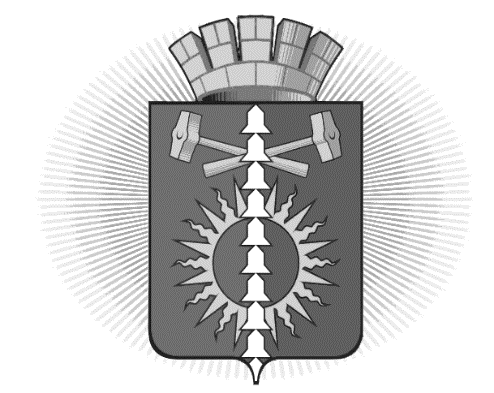 Утвержденпостановлением Главы городского округа Верхний Тагилот 26.11.2018  № 801План мероприятий по экологическому просвещению населения и пропаганде
бережного отношения к окружающей среде, в том числе мотивации населения к
деятельности по раздельному сбору твердых коммунальных отходов на
территории городского округа Верхний Тагил№Наименование мероприятияСрокипроведенияОтветственный исполнительЭкологическое просвещениеЭкологическое просвещениеЭкологическое просвещениеЭкологическое просвещение1Освещение экологических вопросов в средствах массовой информации2019 годАрхитектурно – строительный отдел администрации городского округа Верхний Тагил2Организация и проведение конкурса «Чистый город» на территории городского округа Верхний Тагил2019 годАрхитектурно - строительный отдел администрации городского округа Верхний Тагил3Организация общегородских субботников по санитарной очистке и благоустройству территории города в рамках всероссийскогоэкологического субботника II квартал 2019 годаАдминистрация городского округа Верхний Тагил;Архитектурно – строительный отдел администрации городского округа Верхний Тагил4Организация и проведение на территории городского округа Всероссийского экологического субботника «Зеленая Россия» и общероссийской акции «Чистый берег»III квартал 2019 годаАдминистрация городского округа Верхний Тагил;Управление образования городского округа Верхний Тагил5Проведение всероссийской акции «Сдай макулатуру - спаси дерево»Октябрь –ноябрь 2019МКУ «Управление образования городского округа Верхний Тагил»Обращение с твердыми коммунальными отходамиОбращение с твердыми коммунальными отходамиОбращение с твердыми коммунальными отходамиОбращение с твердыми коммунальными отходами1Выпуск тематических листовок о правильном обращении с отдельными видами отходов и2019 годАдминистрация городского округа Верхний Тагилправилах их раздельного накопления2Информирование населения о местах накопления отработанныхртутьсодержащих лам, источников малого тока (батареек)Ежеквартально 2019 годАдминистрация городского округа Верхний Тагил3Организация сбора, транспортирования и обезвреживания ртутьсодержащих отходов, образующихся у населения городского округа Верхний Тагил I квартал 2019 годаАрхитектурно – строительный отдел  администрации городского округа Верхний Тагил4Организация мест накопления (установка специализированных контейнеров) отработанных ртутьсодержащих лам, источников малого тока (батареек) на территории городского округа Верхний Тагил2019 годАдминистрация городского округа Верхний Тагил; Управляющие организации;Лица, осуществляющие содержание общего имущества многоквартирных домов5Проведение работы по увеличению доли населения, проживающего в частном секторе, имеющего договор на вывоз ТКО со специализированной организацией2019 годМУП «Управляющая компания»;Архитектурно – строительный отдел администрации городского округа Верхний Тагил;Начальники территориальных органов поселков 